Centre for Research in Intensive Care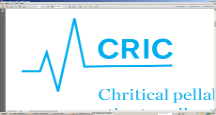 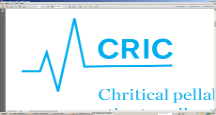 Ved spørgsmål kontakt:Tine S. Meyhoff, koordinerende investigatorCLASSIC@cric.nuTelefon: +45 3545 0606Anders Perner, sponsorAnders.perner@regionh.dk 	Telefon: +45 3545 8333	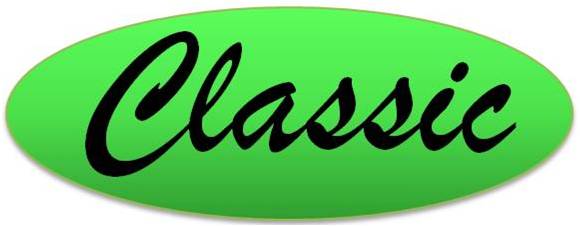 Conservative vs Liberal Approach to Fluid Therapy of Septic Shock in Intensive Care (CLASSIC) trialInformation til vagthavende læger&plejepersonaleDin afdeling inkluderer patienter i CLASSIC forsøgetCLASSIC forsøget sammenligner restriktiv og standard IV-væskebehandling til patienter med septisk shockCLASSIC forsøget skal inkludere 1554 patienter på intensivafdelinger i Europa Lægens rolle i CLASSICScreening Gå til www.cric.nu/classic, når du modtager en patient, der opfylder inklusionskriterierne (se lommekort). Vælg ’screen, randomise, and enter data’. Login og vælg ’Go to patient screening’. Gennemfør screeningen selvom ét eller flere eksklusionskriterier er opfyldt.RandomiseringHusk altid samtykke fra én forsøgsværge før randomisering. Stamafdelingens bagvagt foretrækkes som forsøgsværge. Fornavn og efternavn på forsøgsværge skal noteres i journalen. Mundtligt samtykke er nok til at starte forsøget, men skriftligt samtykke søges indhentet samtidig. Såfremt alle inklusions- og ingen eksklusionskriterier er opfyldt, kan patienten indgå i CLASSIC forsøget. Når du trykker ’Perform randomisation’ vises en rubrik med den gruppe, patienten er randomiseret til. 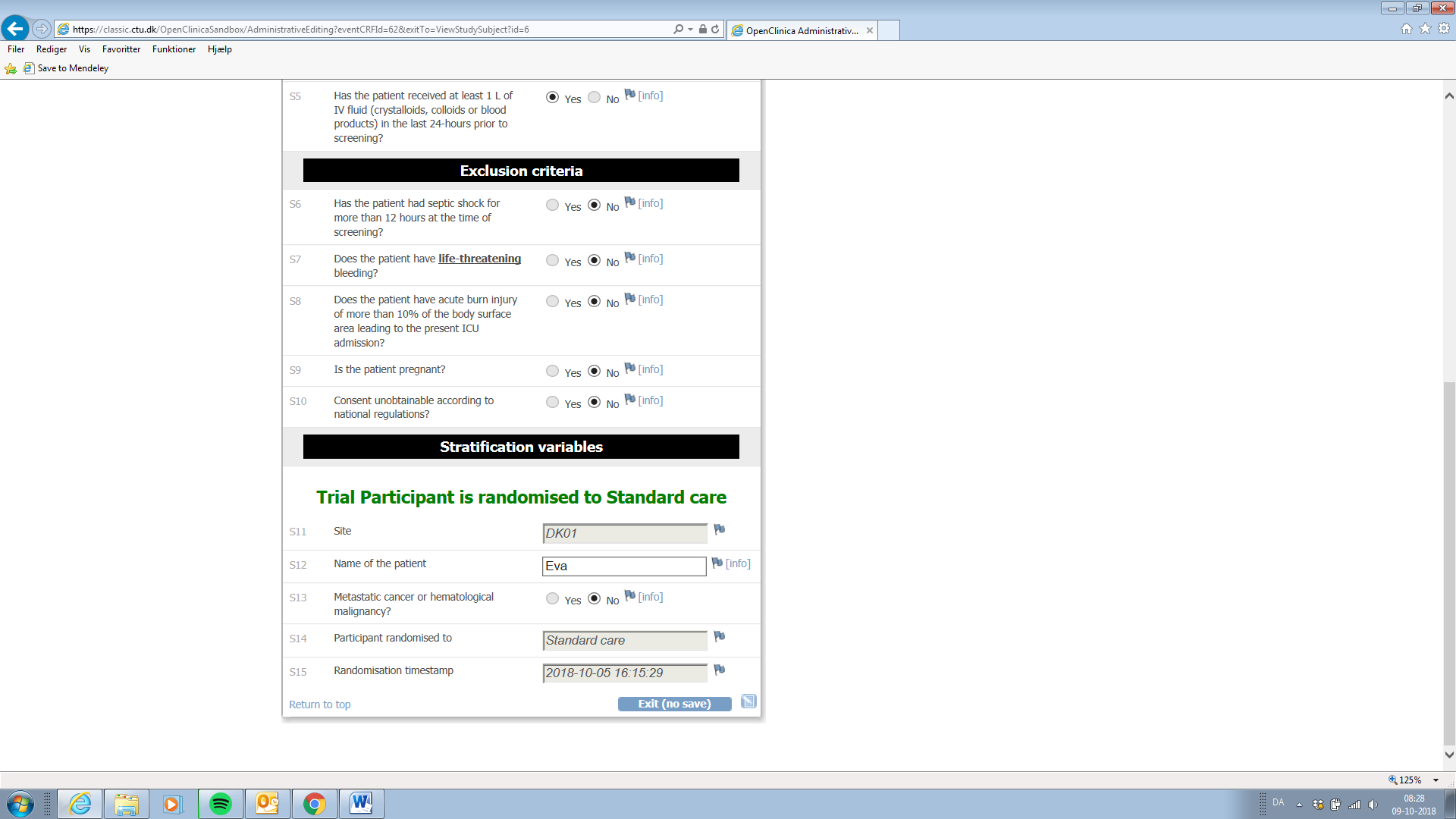 Hent en patientmappe. Her finder du de relevante dokumenter.I journalen og Sundhedsplatformen. Skriv et notat i patientens journal med forsøgsværgens navn, samtykke til inklusion i CLASSIC og restriktiv eller standard gruppe. I sundhedsplatformen: I ’Patient-FYI’ i patientbarren vælges nyt flag ’forskningsdeltager’. Skriv ’Inkl. i CLASSIC restriktiv/standard gruppe. I ’Forskning’ fremsøg CLASSIC og angiv status som inkluderet. Under hele intensivopholdetDen behandling patienten er randomiseret til skal fortsætte så længe patienten er indlagt på intensiv (i max 90 dage). Genindlægges patienten eller overflyttes patienten til en anden intensivafdeling, som er aktiv i CLASSIC, fortsætter forsøgsinterventionen.Information om CLASSICBaggrundIV-væske er en vigtig del i behandlingen af patienter med septisk shock, men virkningen og bivirkningerne af at give mere eller mindre væske er ukendte. MetoderI alt 1554 patienter med septisk shock på intensivafdelinger i Europa skal randomiseres til behandling med enten Restriktiv IV-væskeeller Standard IV-væskeDe specifikke kriterier fremgår af lommekort og protokollen.Valg af IV væsketyper i begge grupper. Ved…Kredsløbspåvirkning – kun isotont krystalloid.Åbenlyse tab – isotont krystalloid (evt. human albumin ved tømning af flere liter ascites)Dehydratio – isoton glukose Elektrolytforstyrrelser – afhængigt af typenBlodprodukter gives ved svær blødning, svær anæmi og profylaktisk ved svær koagulopati. ResultaterVed dag 90 opgør vi dødeligheden, forekomsten af alvorlige bivirkninger, behov for life support og indlæggelsesvarighed. Efter 1 år opgør vi livskvalitet og kognitiv funktion. FinansieringForsøget har et budget på 12 mio. kr. og er finansieret af Novo Nordisk Fonden og Sofus Friis og hustrus fond. EtikDeltagelse i forsøget kræver samtykke fra en uafhængig læge (første forsøgsværge) inden patienten kan indgå i forsøget. Snarest muligt herefter indhentes samtykke fra pårørende, anden forsøgsværge og patienten selv.Plejepersonalets rolle i CLASSICDa CLASSIC undersøger effekten af forskellige tilgange til IV-væskebehandling hos patienter med septisk shock, spiller plejepersonalet en afgørende rolle i forsøget. I den restriktive gruppe, skal patienterne IKKE have IV-væske fraset ved:Svær hypoperfusion - IV-væske bolus 250-500 mL kan gives ved:Laktat ≥4 mmol/L ellerMAP < 50 mmHg ellerMarmorering over knæskaller ellerDiurese < 0,1mL/kg/t, men kun i de første 2 timer efter randomisering Åbenlyse væsketab (fx blødning, aspirater, diarre, tømt ascites) - IV-væske kan gives sv.t. tabet.Svigt af sonde/oral indgift - IV-væske kan gives for atKorrigere elektrolyt- eller vandmangel Sikre en samlet indgift af væske på 1 L per 24 timer (inkl. væske med medicin og ernæring)I standardgruppen skal patienterne have IV-væske som vanligt. Afvigelser fra dette kan besluttes af det behandlende team evt. i samråd med koordinerende investigator. VejledningerForsøgets vejledninger og andre relevante dokumenter er samlet på www.cric.nu/classic. Udvalgte vejledninger vil også kunne findes i patientens forsøgsmappe. Spørgsmål?Ved spørgsmål er du altid meget velkommen til at kontakte koordinerende investigator Tine Sylvest Meyhoff. Se alle kontaktoplysninger på bagsiden af denne folder. 